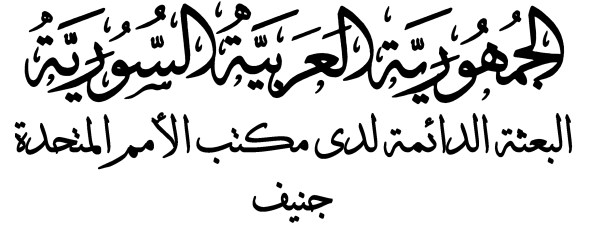 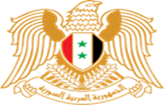 بيان الجمهورية العربية السوريةStatement by the Syrian Arab Republicالجولة الرابعة من آلية الاستعراض الدوري الشامل – الدورة 41 7 – 18 تشرين الثاني 2022جلسة مناقشة التقرير الوطني - هولنداReview of the Netherlandsشكراً السيد الرئيس، نوصي: تحمل مسؤولياتها تجاه رعاياها من المقاتلين الإرهابيين الأجانب وعائلاتهم المحتجزين في شمال شرق سوريا، واستعادتهم وفقاً للقانون الدولي  والتوقف عن تسييس هذه المسألة. اتخاذ إجراءات فعّالة لوقف تمويل الأنشطة الإرهابية التي تعمل تحت ذريعة العمل الإنساني المزعوم.  تطوير أدوات موثوقة لرصد الممارسات المتصلة بخطاب الكراهيــــــــــة وما يُسمى "التفوق العرقي"، واتخاذ تدابير فعالة للتحقيق والمقاضاة في الجرائم القائمة على هذه الدوافع. اتخاذ تدابير فعّالة لمكافحة أنماط التحرش والاستغلال الجنسي كافة، بما فيها المرتكبة عبر الانترنت وفي أماكن العمل. مراجعة أطر حماية ضحايا الاتجار بالبشر لضمان فعاليتها وتعزيز سبل التعرف على الضحايا، وخاصة الأطفال، ومنع تعرضهم للاستغلال الجنسي. الالتزام بمبادئ الحياد والموضوعية وعدم الانتقائية في التعاطي مع قضايا حقوق الإنسان.   وقف سياسة فرض  التدابير الانفرادية القسرية. Thank you, Mr. President.We recommend:1.  Assume its responsibilities towards its nationals of foreign terrorist fighters and their families detained in north east of Syria, repatriate them in accordance with international law; and stop politicizing this issue.2. Take effective measures to end funding terrorist activities that operate under the pretext of alleged humanitarian action.3. Develop reliable tools to monitor practices related to hate speech and the so-called "racial superiority", and take effective measures to investigate and prosecute crimes based on such motivations.4. Take effective measures to combat all forms of sexual harassment and exploitation, including those committed through the internet and in the workplace.5. Review the frameworks for protecting victims of human trafficking to ensure their effectiveness and enhance the means to identify victims, in particular children, and prevent their exposure to sexual exploitation.6. Adhere to the principles of impartiality, objectivity and non-selectivity in addressing human rights issues.7. Stop the policy of imposing unilateral coercive measures. 